The Cold Case BandAufgrund der immer wiederkehrenden Nachfrage, ob es denn das Duo " Patricia & Janus" auch mit Band gibt, haben wir nun endlich Nägel mit Köpfen gemacht und können sagen: " Ja, die gibt es!" So dürfen wir euch voller Stolz die brandneue Rock & Oldies Band: "The Cold Case Band " vorstellen.  Ausgezeichnet werden sie durch ihr umfangreiches Programm, welches sich über 4 Jahrzehnte erstreckt! Hauptsächlich bietet die Band gute alte Oldies und Rockklassiker, die jeder kennt, liebt und gerne mitsingt.( Z.Bsp: Tina Turner, Elvis Presley, Bonnie Tyler, Joe Cocker, The Beatles, CCR, Wanda Jackson, Bob Seger ,ACDC, Carole King, und viele andere mehr) Wenn diese Band auf der Bühne steht, ist es nicht zu übersehen mit welcher Leidenschaft und Hingabe sie jeden einzelnen Song darbieten. Eine Powerband, die Sie, liebes Publikum, garantiert mitreißen!!! 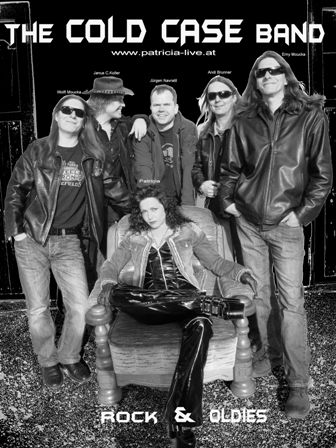 